Candidature Projets pilotes « Transversaux »“Prévention intégrée des affections mentales liées au travail”Pour une candidature valable, prière :Cette candidature doit être envoyée pour le21 septembre 2018 à 18hCi-dessous vous devrez compléter et décrire dans le format donné les éléments suivants : Pour toute question, vous pouvez les envoyer par mail à notre adresse mail générale BOprevention@mobius.eu. Le projet pilote introduit est un projet pilote transversal. Expliquez pourquoi votre projet ressort de cette catégorie.(maximum 500 caractères).Mme						Nom:  Mr.						Prénom: Société: 			Fonction: Informations de contact: Rue: 	        		N°: Code Postal:  		Ville: Téléphone: 				Adresse mail: Nom entreprise 1 : Statut juridique (SPRL, SA, ASBL, ...) : Activité de l'entreprise : Rue :  				N°.: CP : 				Ville : Inscrit à la Banque Carrefour des Entreprises sous le numéro : N° de téléphone général : Site Web: Adresse mail : --Nom entreprise 2 : Statut juridique (SPRL, SA, ASBL, ...) : Activité de l'entreprise : Rue :  				N°.: CP : 				Ville : Inscrit à la Banque Carrefour des Entreprises sous le numéro : N° de téléphone général : Site Web: 	Adresse mail : --Nom entreprise 3 : Statut juridique (SPRL, SA, ASBL, ...) : Activité de l'entreprise : Rue :  				N°.: CP : 				Ville : Inscrit à la Banque Carrefour des Entreprises sous le numéro : N° de téléphone général : Site Web: Adresse mail : --Nom entreprise 4 : Statut juridique (SPRL, SA, ASBL, ...) : Activité de l'entreprise : Rue :  				N°.: CP : 				Ville : Inscrit à la Banque Carrefour des Entreprises sous le numéro : N° de téléphone général : Site Web: 		Adresse mail : Veuillez indiquer quel membre de l'équipe de projet sera responsable de la répartition du budget entre les membres du consortium.Le SPF Sécurité sociale peut réclamer une partie ou l'entièreté du financement octroyé s'il devait constater, après contrôle, que les moyens attribués ne sont pas alloués correctement (en d'autres termes conformément à la proposition introduite).
Membre de l'équipe de projet responsable de l'allocation budgétaire:IBAN: BIC: Nom du détenteur du compte: Donnez un nom à votre projet. (Ce titre sera utilisé dans la communication et par le jury, soyez donc aussi clair et créatif que possible.)(maximum 500 carctères). Définissez en quelques phrases l’objectif du projet pilote et donc vers quel résultat le projet tend. (maximum 500 caractères). Décrivez le projet pilote :(maximum 1500 caractères). Indiquez le public cible auquel s'applique le projet pilote :  (plusieurs options possibles)Fonctionnaires – Ministères Fonctionnaires – Enseignement Ouvriers – Grandes entreprises Employés – Grandes entreprisesOuvriers – PME et toutes petites entreprises (TPEs)Employés – PME et toutes petites entreprises (TPEs)Professions libéralesIndépendants Jeunes / futurs travailleurs Autres, à savoir : Justifiez pourquoi vous avez choisi ce(s) groupe(s) cible(s) : (maximum 500 caractères). Quels seront les résultats du projet pilote au moment de sa finalisation ? (maximum 500 caractères). Liez l'objectif du projet pilote aux objectifs ou actions déjà élaborés (maximum 10) du plan d’action intégré (cf. Burn-out Prevention Plan). Expliquez le lien entre les objectifs du projet pilote (colonne 4) et ceux du plan d'action (colonne 1). (maximum 1000 caractères).  Placez l’objectif (cf. point 2) du projet pilote introduit dans le canevas ci-dessous.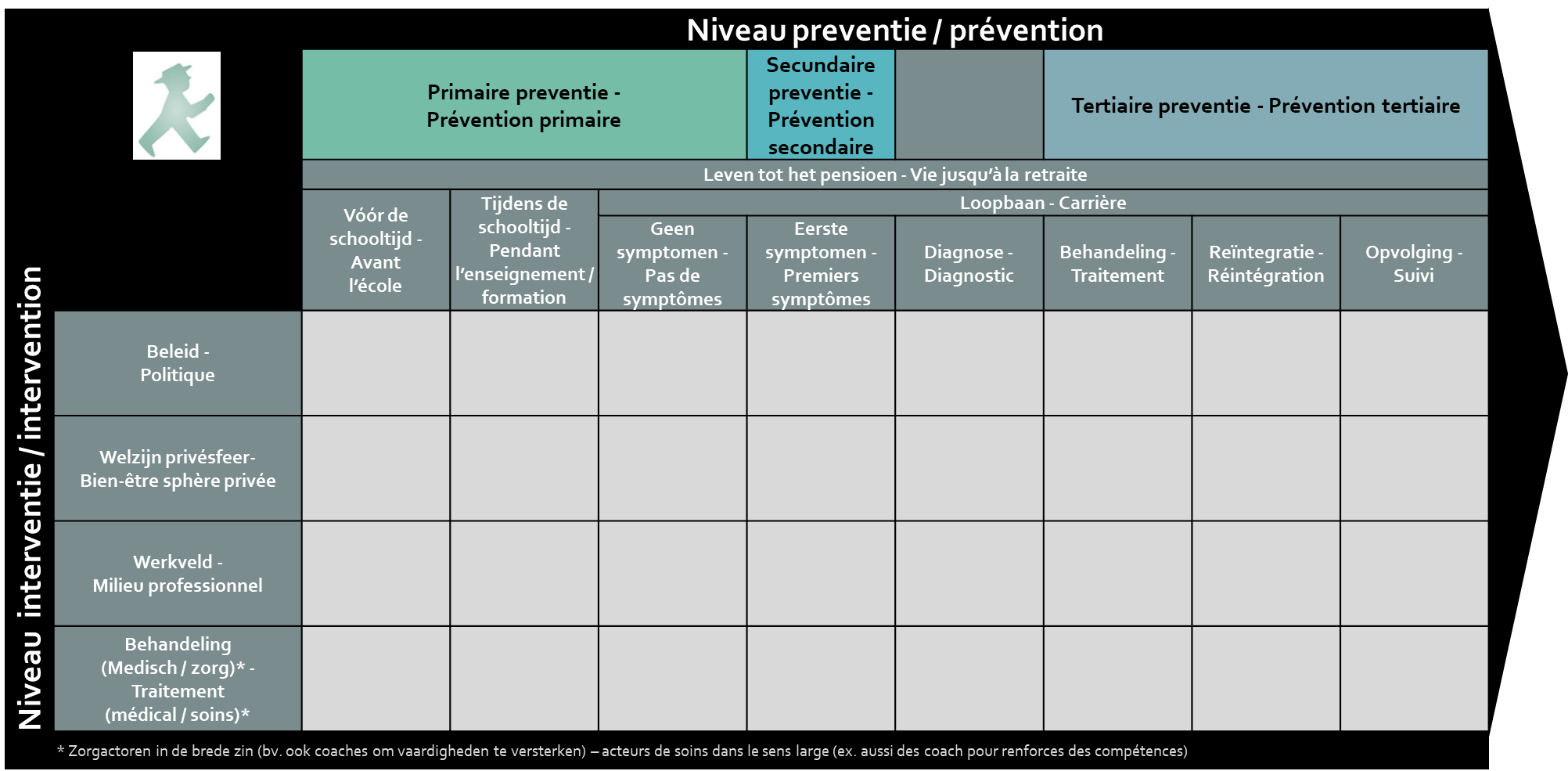 Niveau(x) de focus :L'individuL'équipe / Plusieurs individusL'organisation / Plusieurs organisationsArgumentation du mapping du niveau de prévention, d'intervention et de focus : (maximum 1000 caractères).Attention : Un plan de projet détaillé devra être ajouté en annexe, une fiche à remplir est prévue à cet effet.Le plan de projet comportera les phases prédéfinies suivantes : Phase de démarrage - ObligatoireAnalyse de la situation actuelle - FacultatifÉbauche de la situation souhaitée et définition d'un plan d'action – ObligatoireImplémentation – Obligatoire Plan de communication - ObligatoireDécrivez les étapes qui seront entreprises pendant la phase de démarrage (pour laquelle vous disposerez deux mois). (maximum 1000 caractères). Décrivez les étapes qui seront entreprises pendant cette phase.(maximum 1000 caractères). Décrivez la méthodologie appliquée pour l'analyse de la situation existante.(maximum 1000 caractères). Décrivez les autres éléments pertinents dans le cadre du projet pilote comme : Quels membres de l'équipe projet participeront à cette phaseLe processus de co-créationLe lien avec les meilleures pratiques / les références éventuelles au niveau de la littératureLes risques éventuels...(maximum 1000 caractères). Date de début prévue pour la phase : Date de fin prévue pour la phase : Décrivez les étapes qui seront entreprises pendant cette phase.(maximum 1000 caractères).Décrivez la méthodologie qui sera appliquée pour parvenir à la situation souhaitée.(maximum 1000 caractères). Décrivez les autres éléments pertinents dans le cadre du projet pilote comme : Quels membres de l'équipe projet participeront à cette phaseLe processus de co-créationLe lien avec les meilleures pratiques / les références éventuelles au niveau de la littératureLes risques éventuels...(maximum 1000 caractères). Date de début prévue pour la phase : Date de fin prévue pour la phase : Décrivez comment les actions seront implémentées.(maximum 1000 caractères). Décrivez les autres éléments pertinents dans le cadre du projet pilote comme : Quels membres de l'équipe projet participeront à cette phaseLe processus de co-créationLe lien avec les meilleures pratiques / les références éventuelles au niveau de la littératureLes risques éventuels... (maximum 1000 caractères). Date de début prévue pour la phase : Date de fin prévue pour la phase : Décrivez toutes les actions qui seront entreprises tout le long du projet pour une bonne communication et une forte adhésion au projet. Indiquez également dans le tableau ci-dessous à quelle partie prenante dans le projet la communication sera destinée, au moyen de quel type de communication et à quelle fréquence ou dans quel délai. Si nécessaire, vous pouvez ajouter des lignes au tableau. Décrivez la collaboration au sein l'équipe projet dans cette phase. (maximum 500 caractères).Au moyen de quels indicateurs (KPI - Key Performance Indicators) concrets et mesurables évaluerez-vous votre projet ?Veuillez préciser les indicateurs pour l'évaluation des processus du projet pilote d'une part et les indicateurs pour mesurer l'impact du projet pilote d'autre part.Décrivez les indicateurs pour l’évaluation des processus des projets pilotes. (maximum 1000 caractères).Décrivez les indicateurs pour mesurer l’impact des projets pilotes. (maximum 1000 caractères). Comment garantissez-vous la pérennité du résultat de votre projet pilote après la fin de celui-ci ?(maximum 2000 caractères). Au cas où le projet pilote proposé est complémentaire à un des projets déjà existants :Veuillez décrire de quelle manière le projet pilote complète et/ou vient en support d'une des initiatives existantes.(maximum 1000 caractères). Il faut indiquer ici toutes les structures de concertation avec leur rôle et leurs responsabilités ainsi que la fréquence à laquelle elles seront concertées. Vous pouvez ajouter des lignes dans le tableau si nécessaire.Expliquez ci-dessous entre quelles organisations et parties prenantes différentes il y aura collaboration pendant le projet pilote.Si vous avez indiqué "Autres" ci-avant, merci de bien vouloir préciser :Décrivez ci-dessous comment la collaboration entre ces parties prenantes va se dérouler, en spécifiant bien le niveau d’implication de chaque partie. Si souhaité, n'hésitez pas à ajouter un visuel illustrant cette collaboration.(maximum 1000 caractères). Vous devez ajouter ici tous les CV de l'équipe projet complétés du rôle et des responsabilités prises par chacun(e). L'équipe projet se compose de  (coordinateur projet compris) membres. Complétez le tableau ci-dessous. Si nécessaire, vous pouvez ajouter des lignes au tableau ou ajouter une visualisation de l'équipe.Mme							Nom :  Mr. 							Prénom : Société :				Fonction : Informations de contact : Rue : 	        			N° : Code Postal :  			Ville : Téléphone : 				Adresse mail : Rôles et responsabilités :Rôle supplémentaire à l'exception de celui de coordinateur de projet (Facultatif) : Responsabilités : (Merci d'énumérer en bullet points les responsabilités du coordinateur de projet au sein du projet pilote)(maximum 500 caractères). Durée assignée au projet : Expertise et expérience : Expérience précédente : (veuillez énumérer en bullet points l'expérience passée du coordinateur de projet)(maximum 500 caractères). Domaine(s) d'expertise : (Veuillez énumérer en bullet points le(s) domaine(s) d'expertise du coordinateur de projet) (maximum 500 caractères). Les Curriculum Vitae des autres membres de l'équipe seront joints en annexe. Nous vous recommandons d'utiliser un format identique à celui du coordinateur de projet. Veuillez ajouter le détail de votre calcul budgétaire en annexe au document.Il convient d'indiquer ici, par phase décrite dans le plan de projet, le budget nécessaire, hors TVA et TVA comprise.Vous devez indiquer ici le budget nécessaire par profil, hors TVA et frais compris.Vous devez indiquer ici le budget nécessaire par membre du consortium, hors TVA et TVA incluse.Veuillez détailler ici les documents de références auxquels vous avez eu recours pour définir l'objectif, les actions et les méthodologies du projet pilote.  (Ajoutez une liste de références en annexe).(maximum 2000 caractères). Veuillez ajouter les annexes suivantes lors de l'envoi de votre candidature à BOprevention@mobius.euPlan de projet détailléDétail du budget Curriculum Vitae de tous les membres du projet Liste de références et documents utilisés Autres annexes (veuillez les énumérer ci-dessous) : .........Cette candidature a été relue et est approuvée par tous les membres de l'équipe projet et les membres du consortium.Date de signature : 	.../.../....Nom et prénom des membres du groupe projet/consortium : 				        Signatures : De remplir le Template complètement en WordD'imprimer le document Word complété et de le faire signer par les parties et personnes impliquées avant de le scanner en PDFD'envoyer les deux documents (le document Word complété et le PDF signé) par mail à BOprevention@mobius.eu auxquels vous aurez joint toutes les annexes nécessaires (cf. point 11)Informations généralesType de projet piloteResponsable et personne de contact pour ce projetMembres du consortiumDonnées financièresTitre du projetObjectif du projet piloteDescription du projetPublic cibleRésultats souhaitésObjectif(s) lié(s) au plan d'action intégréMapping par rapport au canevas de la prévention intégréePlan de projet – Méthodologie et timing Méthodes d'évaluationContinuité du projet piloteComplémentarité avec les projets existants (facultatif)Structure du projetStructures de concertation Collaboration entre les différents acteursÉquipe projetBudgetBudgétisation du plan de projetBudget des membres d’équipe projetRépartition du budget entre les membres du consortiumLien avec les meilleures pratiques et la recherche scientifique (evidence-based) existantesAnnexesInformations généralesType de projet piloteResponsable et personne de contact pour ce projet            (ne doit forcément être la même que le coordinateur du projet)Membres du ConsortiumAu cas où le consortium se compose de plusieurs organisations, merci de respecter le format ci-dessus.  Données financières (pour le payement en cas de sélection)Titre du projet piloteObjectif du projet piloteDescription du projetPublic cibleRésultats souhaitésObjectif(s) lié(s) au plan d'action intégréObjectif(s) lié(s)(obligatoire)Objectif(s) lié(s)(obligatoire)Sous-objectif(s) lié(s)
(facultatif)Complétez les numéros des actions liées (facultatif)Description courte des sous-objectifs du projet pilote Mapping par rapport au canevas de la prévention intégréePlan de projet – Méthodologie & timingPhase de démarrageAnalyse de la situation existante – FacultatifÉbauche de la situation souhaitée – ObligatoireImplémentation - ObligatoireCommunication et adhésionPartie(s) prenante(s)Sujet de la communicationMoyen pressentiFréquence / timingMéthodes d'évaluationContinuité du projet piloteComplémentarité avec les projets existants (facultatif)Structure du projetStructures de concertationStructure de concertationStakeholders représentésRôle / responsabilités de la structure de concertationFréquence de la concertation1. 2. 3. 4. 5. 6.....Collaboration entre les différents acteurs au sein du consortiumPartie prenanteNom du membre du consortium (organisation / organisation faîtière)Nom du membre de l'équipe projet, des structures de concertation ou des parties prenantes externesÉquipe projet  Nom et prénomMétier / FonctionRôle dans le projetÉquipe projet / Structure de concertationMr. XPsychologueExpertÉquipe projetCoordinateur du projet BudgetBudgétisation du plan de projetPhase projetBudget estiméExplication sur le calcul du budgetPhase de démarrageAnalyse de la situation existanteÉbauche de la phase souhaitéeImplémentationCommunication et adhésionTotal (hors TVA)…. euros hors TVATotal (TVA comprise)… euros TVA compriseBudget pour les membres de l’équipe projetProfilNomTarif (euro/jour)Jours/homme TotalPrix hors TVACoordinateur projetMembre équipe 1Membre équipe 2Membre équipe 3Membre équipe 4...Total (hors TVA)... jours... euros hors TVATotal (TVA comprise)... jours... euros TVA compriseRépartition du budget entre les membres du consortiumMembre du consortiumNom de l'entrepriseBudget total alloué par membre du consortiumTotal (hors TVA)... euros hors TVATotal (TVA comprise)... euros TVA compriseLien avec les meilleures pratiques existantes et la recherche scientifique (evidence-based)Annexes